Об утверждении Перечня руководящих должностей, ответственных за реализацию мер по противодействию коррупции в Администрации Ярославского муниципального района и ее отраслевых (функциональных) органахВ соответствии с Федеральным законом от 25 декабря 2008 года 
№ 273-ФЗ «О противодействии коррупции» и статьей 3 Закона Ярославской области от 9 июля 2009 г. № 40-з «О мерах по противодействию коррупции в Ярославской области», руководствуясь Указом Губернатора Ярославской области от 31.12.2014 № 594 «О порядке формирования и утверждения перечня руководящих должностей, ответственных за реализацию мер по противодействию коррупции», Администрация района  п о с т а н о в л я е т:1. Утвердить Перечень руководящих должностей, ответственных за реализацию мер по противодействию коррупции в Администрации Ярославского муниципального района и ее отраслевых (функциональных) органах (прилагается).2. Лица, замещающие руководящие должности, включенные в Перечень, указанный в пункте 1 постановления, несут ответственность за реализацию мер по противодействию коррупции в пределах полномочий соответствующих органов в соответствии с действующим законодательством.3. Управлению делами Администрации Ярославского муниципального района :- ознакомить с Перечнем, указанным в пункте 1 постановления, лиц, замещающих должности, включенные в указанный Перечень, в срок, не превышающий 3 рабочих дней с момента его утверждения;- разместить Перечень, указанный в пункте 1 постановления, на официальном сайте органов местного самоуправления Ярославского муниципального района в информационно-телекоммуникационной сети «Интернет» в разделе, посвященном реализации мероприятий по противодействию коррупции, в срок не позднее 3 рабочих дней с момента его утверждения.4. Признать утратившими силу следующие постановления Администрации Ярославского муниципального района:- от 30.03.2018 № 832 «Об утверждении перечня руководящих должностей, ответственных за реализацию мер по противодействию коррупции в Администрации ЯМР»;- от 12.02.2020 № 342 «О внесении изменений в постановление Администрации ЯМР от 30.03.2018 № 832 «Об утверждении перечня руководящих должностей, ответственных за реализацию мер по противодействию коррупции Администрации ЯМР»;- от 20.02.2020 № 391 «Об утверждении перечня должностных лиц, ответственных за реализацию мер по профилактике и противодействию коррупции в Администрации ЯМР»;4. Контроль за исполнением постановления оставляю за собой.5. Постановление вступает в силу со дня подписания.Глава Ярославского                                                                                   муниципального района                                                                 Н.В. ЗолотниковУТВЕРЖДЕНпостановлениемАдминистрации ЯМРот 30.01.2023  № 188Перечень руководящих должностей,
ответственных за реализацию мер по противодействию коррупции в Администрации Ярославского муниципального района и ее
отраслевых (функциональных) органах_______________________________1. Лицо, замещающее руководящую должность, ответственную за реализацию мер по противодействию коррупции, определяется приказом начальника управления.Администрация Ярославского муниципального районаАдминистрация Ярославского муниципального района1.Глава Ярославского муниципального района 2.Заместитель Главы – руководитель аппарата Администрации Ярославского муниципального районаОтраслевые (функциональные) органы
Администрации Ярославского муниципального районаОтраслевые (функциональные) органы
Администрации Ярославского муниципального районаУправление градостроительства, имущественных и земельных отношенийУправление градостроительства, имущественных и земельных отношений3.Начальник управления.4.Заместитель начальника управления - начальник отдела1.Управление культурыУправление культуры5.Начальник управления.Управление молодежной политики, спорта и туризмаУправление молодежной политики, спорта и туризма6.Начальник управления.Управление образованияУправление образования7.Начальник управления.8.Заместитель начальника управления1.Управление труда и социальной поддержки населенияУправление труда и социальной поддержки населения9.Начальник управления.10.Заместитель начальника управления.Управление финансов и социально-экономического развитияУправление финансов и социально-экономического развития11.Начальник управления.12.Заместитель начальника управления - начальник отдела.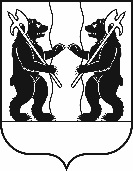 